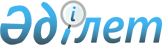 О выделении средств из резерва Правительства Республики КазахстанПостановление Правительства Республики Казахстан от 21 апреля 2006 года N 305



      Правительство Республики Казахстан 

ПОСТАНОВЛЯЕТ:





      1. Выделить Министерству финансов Республики Казахстан из резерва Правительства Республики Казахстан, предусмотренного в республиканском бюджете на 2006 год на неотложные затраты, 9590100 (девять миллионов пятьсот девяносто тысяч сто) тенге для перечисления на специальный счет Секретариата Интеграционного Комитета ЕврАзЭС в целях финансирования экспертно-организационной группы по разработке проектов внутренних и международных правовых документов и иных материалов, необходимых для создания и функционирования Евразийского банка развития.



      


Сноска. В пункт 1 внесены изменения постановлением Правительства РК от 22 декабря 2006 года N 


 1238 


.






      2. Настоящее постановление вводится в действие со дня подписания.


      Премьер-Министр




      Республики Казахстан


					© 2012. РГП на ПХВ «Институт законодательства и правовой информации Республики Казахстан» Министерства юстиции Республики Казахстан
				